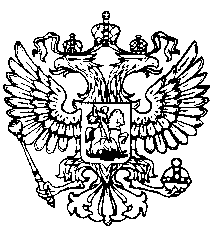                                   Российская Федерация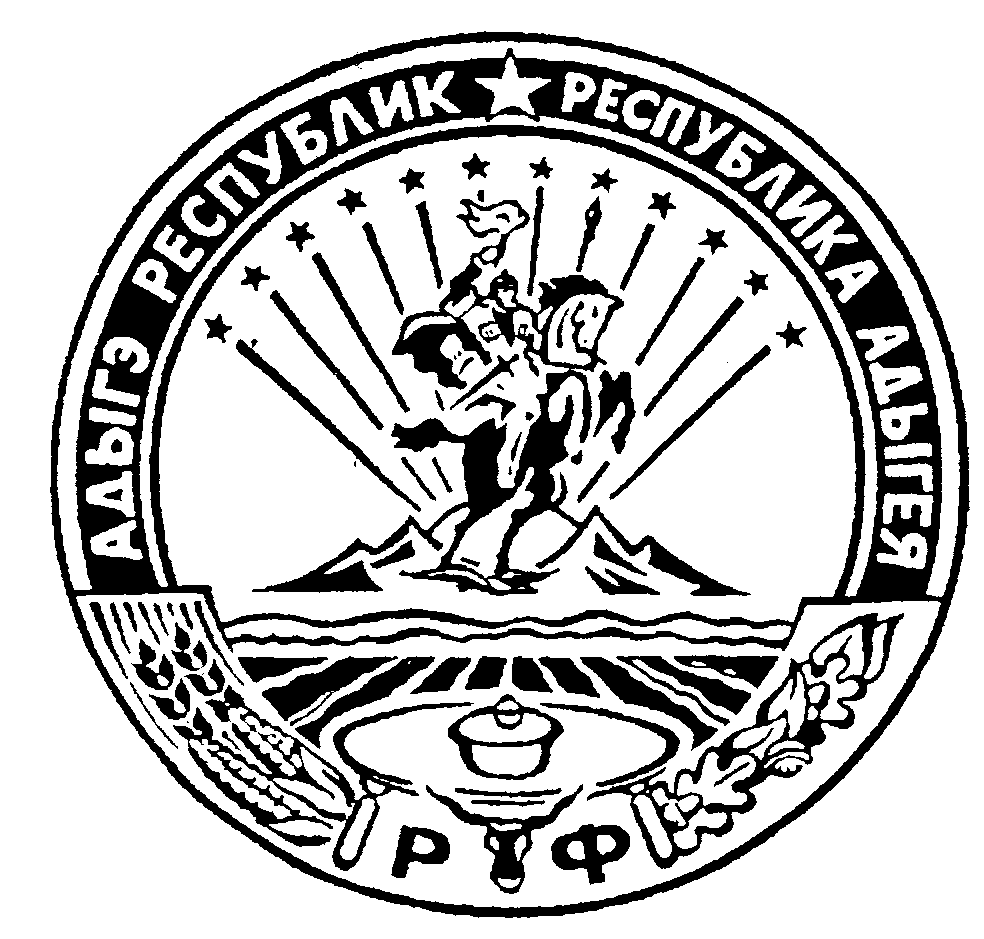                                       Республика Адыгея                                 Совет народных депутатов                               муниципального образования	            «Ходзинское сельское поселение»Р Е Ш Е Н И ЕСовета народных депутатов муниципального образования «Ходзинское сельское поселение»от «31»  мая  2019г.                          №51                                        а. ХодзьОБ УТВЕРЖДЕНИИ ПОЛОЖЕНИЯ О ПОРЯДКЕ РЕАЛИЗАЦИИ ПРАВОТВОРЧЕСКОЙ ИНИЦИАТИВЫГРАЖДАН В  ХОДЗИНСКОМ СЕЛЬСКОМ ПОСЕЛЕНИИ      В соответствии с Федеральным законом от 6 октября 2003 года №131-ФЗ «Об общих принципах организации местного самоуправления в Российской Федерации», Уставом Ходзинского сельского поселения, в целях реализации права граждан на осуществление местного самоуправления в муниципальном образовании Совет народных депутатов муниципального образования «Ходзинское сельское поселение»                                                                 решил:Утвердить прилагаемое Положение о порядке реализации правотворческой инициативы граждан в Ходзинском сельском поселении.Настоящее решение вступает в силу со дня его подписания.Опубликовать настоящее решение в газете «Кошехабльские вести».Председатель Совета народных депутатов муниципального образования                               __________                Р.М.ТлостнаковУтверждено решением Совета народных депутатов«31» мая 2019 года №51ПОЛОЖЕНИЕО ПОРЯДКЕ РЕАЛИЗАЦИИ ПРАВОТВОРЧЕСКОЙ ИНИЦИАТИВЫГРАЖДАН В ХОДЗИНСКОМ СЕЛЬСКОМ ПОСЕЛЕНИИ1. Общие положения1.1. Настоящее Положение разработано на основании Федерального закона от 6 октября 2003 года №131-ФЗ «Об общих принципах организации местного самоуправления в Российской Федерации», Устава Ходзинского сельского поселения, в целях реализации права граждан Российской Федерации на осуществление местного самоуправления посредством выдвижения правотворческой инициативы.1.2. Правотворческая инициатива граждан - внесение гражданами, проживающими в Ходзинском сельском поселении и обладающими избирательным правом, проектов муниципальных правовых актов в Совет народных депутатов муниципального образования «Ходзинское сельское поселение», Администрацию муниципального образования «Ходзинское сельское поселение» (далее - органы местного самоуправления).2. Порядок формирования инициативной группы по реализации правотворческой инициативы2.1. Формирование инициативной группы по реализации правотворческой инициативы (далее - инициативная группа) осуществляется на основе волеизъявления граждан путем внесения их личных данных в подписные листы.Подписные листы изготавливаются по форме, установленной в приложении к настоящему Положению.Минимальная численность инициативной группы составляет один процент от числа граждан, проживающих на территории Ходзинского  сельского поселения, обладающих избирательным правом.2.2. Гражданин собственноручно ставит свою подпись в подписном листе.В подписном листе также указываются следующие данные о гражданине: фамилия, имя, отчество, год рождения (в возрасте 18 лет на день сбора подписей - дополнительно день и месяц рождения), адрес места жительства, серия и номер паспорта или заменяющего его документа, дата внесения подписи. Указанные данные вносятся в подписной лист гражданином собственноручно или по его просьбе лицом, собирающим подписи.2.3. Лицо, собирающее подписи, должно представить текст муниципального правового акта гражданам, ставящим свои подписи в подписные листы.3. Порядок внесения проекта нормативного правового акта в соответствующий орган местного самоуправления3.1. Инициативная группа вносит в соответствующий орган местного самоуправления проект муниципального правового акта, к которому прилагаются подписные листы с подписями членов инициативной группы. Подписные листы должны быть сброшюрованы в виде папок и пронумерованы.В сопроводительном письме к вносимому проекту должны быть указаны лица, уполномоченные представлять инициативную группу в процессе рассмотрения органом местного самоуправления правотворческой инициативы, в том числе докладчик по вносимому проекту муниципального правового акта, и заявляемое количество подписей, содержащихся в подписных листах.3.2. При приеме документов в соответствующем органе местного самоуправления проект муниципального правового акта и каждая папка с подписными листами заверяются печатью органа местного самоуправления.Уполномоченному члену инициативной группы выдается подтверждение в письменной форме о приеме проекта муниципального правового акта и подписных листов с указанием количества принятых подписных листов и заявленного количества подписей, даты и времени их приема.3.3. Соответствующий орган местного самоуправления в десятидневный срок со дня получения документов инициативной группы проводит проверку правильности оформления подписных листов и достоверности содержащихся в них сведений.Проверке подлежат все представленные инициативной группой подписи граждан.Орган местного самоуправления для проведения указанной проверки вправе привлекать специалистов, в том числе на договорной основе.Проверка проводится при обязательном участии представителя инициативной группы. О времени и месте проведения проверки документов орган местного самоуправления обязан письменно проинформировать уполномоченных лиц инициативной группы не позднее чем за два дня до ее проведения.3.4. Недостоверными подписями считаются:а) подписи лиц, не обладающих активным избирательным правом на выборах, и подписи граждан, указавших в подписном листе сведения, не соответствующие действительности, - при наличии официальной справки органа внутренних дел либо заключения эксперта, привлеченного к работе по проверке достоверности подписей;б) подписи граждан без указания каких-либо сведений  требуемых в соответствии с настоящим Положением;в) подписи граждан, выполненные от имени разных лиц одним лицом или от имени одного лица другим лицом, - на основании письменного заключения эксперта, привлеченного к работе по проверке их достоверности;г) подписи граждан, сведения о которых внесены в подписной лист нерукописным способом или карандашом;д) подписи граждан с исправлениями в дате внесения подписи в подписной лист гражданином и лицами, удостоверяющими подписные листы, если эти исправления специально не оговорены соответственно гражданином, лицами, удостоверяющими подписные листы;е) подписи граждан с исправлениями в соответствующих им сведениях о гражданах, если эти исправления специально не оговорены гражданином или лицами, удостоверяющими подписные листы;ж) все подписи в подписном листе в случаях, если подписной лист не заверен собственноручной подписью лица, проводившего сбор подписей, либо если эта подпись недостоверна, либо если в сведениях о лице, проводившем сбор подписей, в дате внесения подписи лицом, проводившим сбор подписей, имеются исправления, специально не оговоренные соответствующим лицом, собиравшим подписи;з) все подписи в подписном листе, изготовленном с нарушением требований, установленных настоящим Положением.3.5. В случае выявления в результате проведенной проверки данных о применении принуждения при сборе подписей, а также обнаружения фактов фальсификации в подписных листах (более чем 5 процентов от проверяемых подписей) орган местного самоуправления вправе не рассматривать проект муниципального правового акта, внесенный в порядке реализации правотворческой инициативы граждан.4. Агитация в поддержку правотворческой инициативы4.1. Инициативная группа с момента создания вправе проводить агитацию в поддержку правотворческой инициативы.4.2. Каждый гражданин имеет право беспрепятственной агитации в поддержку или против правотворческой инициативы с момента, когда ему станет известно о сборе подписей в поддержку правотворческой инициативы.4.3. Агитация может осуществляться через средства массовой информации, путем проведения собраний, встреч с жителями муниципального образования, дискуссий, распространения агитационных печатных материалов и иными не запрещенными законом методами.4.4. Расходы, связанные с проведением агитации, несет инициативная группа.5. Рассмотрение правотворческой инициативы в органах местного самоуправления5.1. Проект муниципального правового акта, внесенный в порядке правотворческой инициативы граждан, подлежит обязательному рассмотрению соответствующим органом местного самоуправления в течение трех месяцев со дня его внесения инициативной группой.5.2. Рассмотрение проекта решения Совета народных депутатов муниципального образования «Ходзинское сельское поселение»  проводится на его открытом заседании с участием уполномоченных представителей инициативной группы.5.3. Проект муниципального правового акта, внесенный в Администрацию муниципального образования «Ходзинское сельское поселение», рассматривается главой Администрации муниципального образования «Ходзинское сельское поселение» либо лицом, исполняющим его обязанности, с участием представителей инициативной группы.5.4. Проект муниципального правового акта, внесенный в порядке реализации правотворческой инициативы граждан, принимается в порядке, установленном для принятия соответствующего муниципального правового акта органа местного самоуправления.5.5. Мотивированное решение, принятое по результатам рассмотрения проекта муниципального правового акта, внесенного в порядке реализации правотворческой инициативы граждан, должно быть официально в письменной форме доведено до сведения внесшей его инициативной группы граждан в течение 10 дней со дня принятия решения.Приложение к Положению о порядке реализации правотворческой инициативы граждан в Ходзинском сельском поселенииПОДПИСНОЙ ЛИСТМы, нижеподписавшиеся, поддерживаем внесение в ___________________________________________                                          (наименование органа местного самоуправления)в порядке реализации правотворческой инициативы граждан ____________________________________                             (наименование правового акта)№Фамилия,имя,отчествоГод рождения(в возрасте18 лет - день и месяц рождения)Адрес места жительстваДанныепаспорта или заменяющегоего документаПодписьи дата её внесения